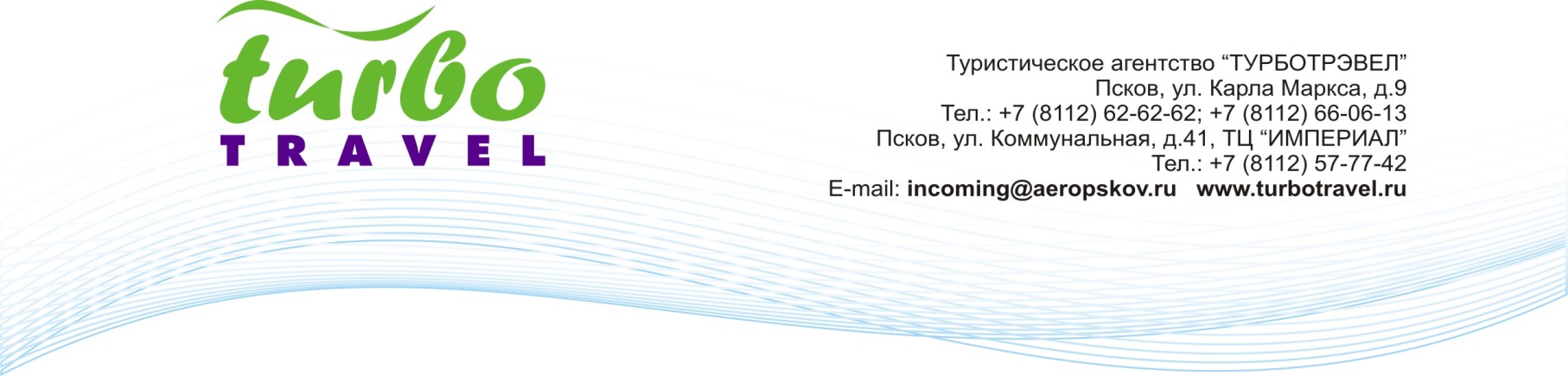 Синдром счастья или ложь по контракту (Мюзик-холл, СПб)7 марта12:00 выезд из Пскова.17:00 прибытие в СПб.Кофепауза.18:00 проход в зал.19:00 начало спектакля.Синдром счастья, или Ложь по контракту. Авантюрная комедия по мотивам пьесы Ив Жамиака «Месье Амилькар, или Человек, который платит».
Режиссер: Алексей КИРЮЩЕНКО.В ролях:З. а. Р. Николай ДОБРЫНИН;З. а. Р. Людмила АРТЕМЬЕВА;З. а. Р. Роман МАДЯНОВ;Елена ТОРШИНА;Ася БОРИСОВА;Илья СОКОЛОВСКИЙ.Порой отчаяние толкает людей на очень странные поступки.Как, например, месье Амилькара - обеспеченного, элегантного и обворожительного, однако очень несчастного в личной жизни мужчину, считающего себя «рогоносцем в любви, рогоносцем в дружбе».Однажды он решает, что для полноценной жизни ему просто необходима семья, которой он всё никак не может обзавестись...И не находит лучшего варианта решения проблемы, чем просто купить её.Вся эта полусумасшедшая затея с домашним театром нужна Амилькару как воздух, ведь он искренне верит, что только так он сможет получить все то, о чем так давно мечтает.Стоимость тура 3500 руб.В стоимость включено:автобусное обслуживание по программе турабилет на спектакльсопровождение работником компании